		                      Río de Janeiro 4 días 3 noches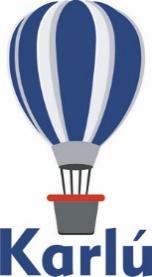 Día 1 Río de JaneiroLlegada al aeropuerto internacional de Río de Janeiro. Recepción por nuestro personal y traslado regular al hotel seleccionado. Resto del día libre. Recomendamos tour opcional Rio by night (Martes, Jueves, Viernes y Sábado). Alojamiento.Atractivos naturales deslumbrantes, espontaneidad que transforma todo en fiesta y monumentos famosos en todo el planeta hacen de Río de Janeiro un destino incomparable e inolvidable.Con 450 años de historia, Río alberga tesoros fascinantes en sus museos de envidiable acervo. Tierra del carnaval y de samba, también cuenta con innumerables teatros, casas de espectáculos, centros comerciales y una gastronomía que se encuentra a la vanguardia mundial.Pero es la combinación de las características geográficas -el mar, la montaña, el bosque, con la presencia humana que garantizan a Río de Janeiro la condición de “CIDADE MARAVILHOSA”.Día 2 Río de JaneiroDesayuno buffet servido en el restaurante del hotel. Hoy conoceremos la ciudad en un tour regular de día completo visitando los atractivos más importantes, el paseo más tradicional de Río de Janeiro visitando el Cristo Redentor, el Pan de Azúcar, el centro histórico, pasando por el famoso Maracaná (entrada no incluida), el Sambódromo entre otros. Durante el tour, la parada para almuerzo será en una churrascaría Rodizio con una amplia oferta de deliciosos cortes brasileros (no incluye bebidas). Regreso al hotel. Noche Libre.  Alojamiento.Día 3 Río de JaneiroDesayuno buffet servido en el restaurante del hotel. Día libre a su disposición para conocer y disfrutar de la ciudad. Como tour opcional recomendamos visitar la famosa ciudad de Búzios (Lunes – Miércoles – Viernes), Angra dos Reis (Lunes a Sábados) o la ciudad imperial de Petrópolis (Martes – Jueves o Sábados).  Noche libre.  Alojamiento.Día 4 Río de Janeiro/Próximo destino Desayuno buffet servido en el restaurante del hotel. Traslado regular al aeropuerto. Fin de los servicios.Costo por persona en dólares americanos         Hotel Best Western Plus Copacabana DesignHotel Olinda RioHotel Windsor MartiniqueHotel Windsor ExcelsiorHotel Arena Copacabana StdHotel Arena Copacabana SupHotel Arena Ipanema StdHotel Arena Ipanema LujoHotel Windsor CaliforniaHotel Sol IpanemaHotel Miramar By Windsor Incluye:Traslados regulares Aeropuerto GIG / Hotel / Aeropuerto GIG (servicio portugués);Full Day Rio regular (Corcovado en van y Pan de Azúcar con almuerzo sin bebidas) (servicio español);03 Noches de alojamiento. Incluye desayuno e impuestos obligatorios. No incluye:Vuelos e impuestosNo aplica para Carnaval, Feriados Largos, Congresos, Eventos Especiales y ReveillónTours Opcionales: Rio By NightMúsica en vivo, danzas folclóricas, coloridos trajes originales, bailarines auténticos, y una sorprendente variedad de ritmos brasileños lleva a los espectadores a un ambiente de emoción y alegría. BúziosSituado 200 kilómetros al norte de Rio de Janeiro, esta península cuenta con hermosas playas y un centro con una belleza singular. Una vez llegado a la ciudad de Búzios, el tour comienza a bordo de un barco donde se navega por la península de Búzios, recorriendo algunas de sus playas con varias paradas para nadar. Una vez regresado al puerto, tiempo libre para el almuerzo (incluido) y para dar un paseo por la famosa " Rua das Pedras”.Angra Dos ReisLuego de alrededor 4 horas de viaje dirección sur se llega a Angra dos Reis donde se abordará un barco tipo escuna para comenzar con el tour. Se visitan varias islas del archipiélago con paradas para nadar y realizar snorkel. Se realiza una parada en para almorzar (incluido).  Regreso a Rio de Janeiro.PetrópolisLa Historia Imperial Brasileña contada a través de una ciudad con su arquitectura, urbanismo, monumentos, Catedral Neogótica, Mausoleo Imperial y Palacios, además del Museo Imperial con todo el acervo histórico de la Realeza. También se visita la Casa de Santos Dumont (entrada no incluida), el Reloj de las Flores y la tradicional tienda de Chocolates de Petrópolis.Búzios 3 días 2 nochesCosto por persona en dólares americanosHotel BucaneiroHotel Serena BúziosHotel Villa Rasa BúziosIncluye:
Traslados aeropuerto GIG / Búzios / aeropuerto GIG en base regular – servicio en portuguésPaseo de Trolley en base regular – servicio en español02 Noches de alojamiento. Incluye desayuno e impuestos obligatorios.No incluye:Vuelos e impuestosPara traslados con salidas de hoteles en Zona Sur = mismo precio;Para traslados con salidas de hoteles de Barra = agregar USD 41 por pax;Para traslados con salidas de Aeropuerto SDU = agregar USD 17 por pax;Para salidas de otros hoteles, por favor consulte precios privados.Isla Grande 3 días 2 nochesCosto por persona en dólares americanos  Pousada NaturaliaPousada Recreio da PraiaPousada AsalemIncluye:Traslados regulares Río de Janeiro (hotel o Aeropuerto GIG) servicio en portuguésTraslados regulares por barcoRecepción y traslado para hotelTour en barco (tipo Saveiro) regular para Lagoa Azul y playas O Taxi-Boat regular para Lópes Méndes;02 Noches de alojamiento. Incluye desayuno e impuestos obligatoriosNo incluye:Vuelos e impuestosNotas:Para reservaciones, se requiere copia del pasaporte con vigencia mínima de 6 meses después de su regreso.Los documentos como pasaporte, visas, vacunas, pruebas PCR, Antígenos o cualquier otro requisito que solicite el país visitado, son responsabilidad del pasajero.Su itinerario puede estar sujeto a cambio por las reglamentaciones y políticas de cada país por las afectaciones del COVID, favor de reconfirmar su viaje antes de la fecha de salida.Tarifa aplica para pago con transferencia bancaria o chequePagos con tarjeta de crédito visa o mc aplica cargo bancario de 3.5%El tipo de cambio se aplica el día que se realiza el pago (consultar)NO aplica reembolso por servicios NO utilizadosLas cotizaciones están sujetas a cambio al momento de confirmar los servicios por escrito.Fecha de salidaSencilla Doble Triple01/08/21- 26/12/21408.00277.00N/AFecha de salidaSencillaDobleTriple01/08/21- 28/12/21454.00295.00277.00Fecha de salidaSencillaDoble Triple01/08/21- 15/12/21551.00331.00N/A16/12/21- 28/12/21501.00306.00306.00Fecha de salidaSencillaDobleTriple01/08/21- 15/12/21699.00405.00363.0016/12/21- 28/12/20650.00379.00342.00Fecha de salidaSencillaDobleTriple01/08/21- 28/12/21674.00392.00N/AFecha de salidaSencillaDobleTriple01/08/21- 28/12/21717.00413.00379.00Fecha de salidaSencillaDoble Triple01/08/21- 28/12/21681.00395.00N/AFecha de salidaSencilla Doble Triple 01/08/21- 28/12/21773.00441.00394.00Fecha de salidaSencillaDoble Triple01/08/21- 15/12/21847.00478.00426.0016/08/21- 28/12/21773.00441.00395.00Fecha de salidaSencillaDoble Triple01/08/21- 31/10/21828.00469.00418.0001/11/21- 27/12/21927.00519.00459.00Fecha de salidaSencillaDobleTriple01/08/21- 15/12/211,045.00577.00569.0016/12/21- 28/12/21946.00528.00549.00Opcionales Precio por pax Rio by Night (solo show)103.00Rio by Night (Cena y show)126.00FD Búzios (salida de Barra añadir US $ 8 por pax)55.00FD Angra64.00FD Petrópolis45.00Fecha de salidaSencilla Doble Triple 01/08/21- 15/12/21369.00201.00186.00Fecha de salidaSencillaDobleTriple01/08/21- 30/10/21328.00182.00159.0001/10/21- 23/12/21373.00204.00176.00Fecha de salidaSencillaDobleTriple01/08/21- 31/10/21390.00212.00199.0016/11/21- 27/12/21459.00246.00218.00Fecha de salidaSencillaDobleTriple01/08/21- 15/12/21677.00355.00292.00Fecha de salidaSencillaDobleTriple01/08/21- 30/09/21544.00355.00299.0001/10/21- 30/11/21583.00373.00315.0001/10/21- 31/12/21699.00432.00353.00Fecha de salidaSencillaDobleTriple01/08/21- 31/10/21919.00540.00437.00